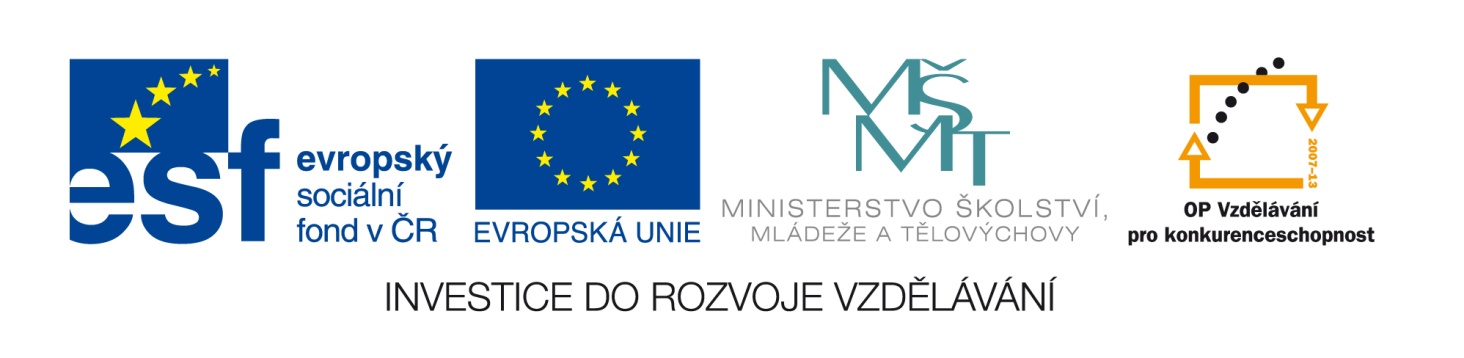 Označení materiálu: VY_32_INOVACE_RUBMO_ESTETIKA_14Název materiálu:   Kvíz – společenská etiketa			 Tematická oblast: Estetika, 1. ročníkAnotace:   Cílem materiálu je vytvořit doplňující didaktický materiál pro úroveň žáků tříletých učebních oborů, podporující slušné chování. 	Očekávaný výstup: Žák zná základní pravidla etikety, které dokáže použít i v běžných životních situacích.  Klíčová slova:  etiketa, představování, podání ruky, zdravení, telefonováníMetodika:  Materiál slouží jako doplňující, lze ho promítnout elektronicky pro celou třídu nebo žákům okopírovat či rozeslat v elektronické verzi nebo ho lze použít jako kontrolní test.  Obor:	tříleté učební obory  /typu E/Ročník:  1.Autor:  Mgr. Monika RubešováZpracováno dne:  25. 2. 2013Prohlašuji, že při tvorbě výukového materiálu jsem respektoval(a) všeobecně užívané právní a morální zvyklosti, autorská a jiná práva třetích osob, zejména práva duševního vlastnictví (např. práva k obchodní firmě, autorská práva k software, k filmovým, hudebním a fotografickým dílům nebo práva k ochranným známkám) dle zákona 121/2000 Sb. (autorský zákon). Nesu veškerou právní odpovědnost za obsah a původ svého díla.Kvíz – společenská etiketa1/ Etiketa jea/ souhrn společenských zvyklostí, která určují jak se mají lidé chovatb/ souhrn právních norem, které musí všichni dodržovat a jsou vynutitelné státní mocí2/ Verbální komunikací rozumímea/ komunikaci beze slovb/ komunikaci pomocí slov3/ Gestikulace je  a/ druh neverbální komunikaceb/ druh verbální komunikace4/ Telefonovat  je nezdvořilé v době a/  od 20.00 hod – do 8.00 hodb/  od 22.00 hod – do 6.00 hod5/ Na obchodní schůzku nebo na návštěvu  chodímea/ vždy o 10 minut dříveb/ přesně, k zásadám společenského chování patří nechodit dříve6/ Kdo podává ruku první?a/ nadřízený podřízenémub/ podřízený nadřízenému7/ Kdo nabízí první tykání? (stejně staří lidé)a/ žena mužib/muž ženě8/ Kdo první vchází do restaurace?a/ ženab/ muž9/ Jako první představujeme a/ osobu významnější osobě méně významnéb/ méně významnou osobu osobě významnější10/ Pokud jsme na rautu,  ve společnosti kde nejsou nikde popelníky a/ znamená to, že si o popelník musíme říct číšníkovib/ znamená to, že se na akci nekouří11/ Osobní zóna je vzdálenost v okruhu do ……, kterou udržujeme při kontaktu se známými a/ 120 cmb/ 360 cm12/ Pozdrav jea/ projev zdvořilosti, přátelství, úcty k druhému člověkub/ projev zdvořilá omluva 13/ První zdraví vždya/ žena  mužeb/ muž ženu14/ S cigaretou v ústecha/ můžeme zdravit b/ není slušné zdravit15/ Při chůzi po schodišti /muž a žena/ jde a/ vždy první muž b/ do schodů jde první žena, muž kousek za ní a ze schodů opačně  16/ Do divadla, kina, na koncert chodíme a/ vždy včasb/ můžeme přijít kdykoli během představeníTabulka  na vyplnění  správných odpovědíKvíz  - správné řešení1/ Etiketa jea/ souhrn společenských zvyklostí, která určují jak se mají lidé chovatb/ souhrn právních norem, které musí všichni dodržovat a jsou vynutitelné státní mocí2/ Verbální komunikací rozumímea/ komunikaci beze slovb/ komunikaci pomocí slov3/ Gestikulace je  a/ druh neverbální komunikaceb/ druh verbální komunikace4/ Telefonovat  je nezdvořilé v době a/  od 20.00 hod – do 8.00 hodb/  od 22.00 hod – do 6.00 hod5/ Na obchodní schůzku nebo na návštěvu  chodímea/ vždy o 10 minut dříveb/ přesně, k zásadám společenského chování patří nechodit dříve6/ Kdo podává ruku první?a/ nadřízený podřízenémub/ podřízený nadřízenému7/ Kdo nabízí první tykání? (stejně staří lidé)a/ žena mužib/muž ženě8/ Kdo první vchází do restaurace?a/ ženab/ muž9/ Jako první představujeme a/ osobu významnější osobě méně významnéb/ méně významnou osobu osobě významnější10/ Pokud jsme na rautu,  ve společnosti kde nejsou nikde popelníky a/ znamená to, že si o popelník musíme říct číšníkovib/ znamená to, že se na akci nekouří11/ Osobní zóna je vzdálenost v okruhu do ……, kterou udržujeme při kontaktu se známými a/ 120 cmb/ 360 cm12/ Pozdrav jea/ projev zdvořilosti, přátelství, úcty k druhému člověkub/ projev zdvořilá omluva 13/ První zdraví vždya/ žena  mužeb/ muž ženu14/ S cigaretou v ústecha/ můžeme zdravit b/ není slušné zdravit15/ Při chůzi po schodišti /muž a žena/ jde a/ vždy první muž b/ do schodů jde první žena, muž kousek za ní a ze schodů opačně  16/ Do divadla, kina, na koncert chodíme a/ vždy včasb/ můžeme přijít kdykoli během představeníSprávné řešení:1/9/2/10/3/11/4/12/5/13/6/14/7/15/8/16/1/9/2/10/3/11/4/12/5/13/6/14/7/15/8/16/1/ a9/ b2/ b10/ b3/ a11/ a 4/ b12/ a 5/ b13/ b6/ a14/ b 7/ a15/ b8/ b16/ a